寄信人:OOO Chen
日期: Mon, 5 Oct 2020 12:31:18
Email: OOOOOO@hotmail.com
是否需回覆：:我同意本信件不需回覆
主旨: 感謝洛杉磯及芝加哥臺北經濟文化辦事處
內容: 領事事務局局長、韓總監、陳組長、林小姐您好，寫這封郵件是要感謝貴司在洛杉磯及芝加哥臺北經濟文化辦事処的同仁，陳OO組長、Deputy Director Chin-OOO女士及Lin小姐。我們這次9/16到美國接代孕寶寶囘臺灣，承蒙您們熱誠的支持，理解我們希望把寶寶儘快帶回臺灣的需求與困境，在成堆的案件中、百忙抽空處理加急寶寶的法院判決驗證、出生證明驗證及臺灣護照申請，讓我們在10/2已經順利返囘臺灣。謝謝領事事務局及外舘的支持，由衷感謝。陳OO致謝Sent from Mail for Windows 10局長信箱-感謝洛杉磯及芝加哥臺北經濟文化辦事處 Sender: 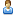 “Chen OOO"<OOOOOO@hotmail.com> 5 Oct 2020 12:31:18 Recipient(s): 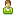 "外交部領事事務局局長信箱"<post@boca.gov.tw>